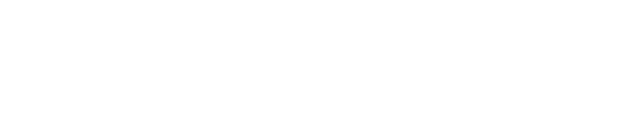 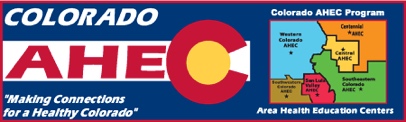    95,953           participants*